Разметка каната и площадки зоны схваткиДля соревнований в помещении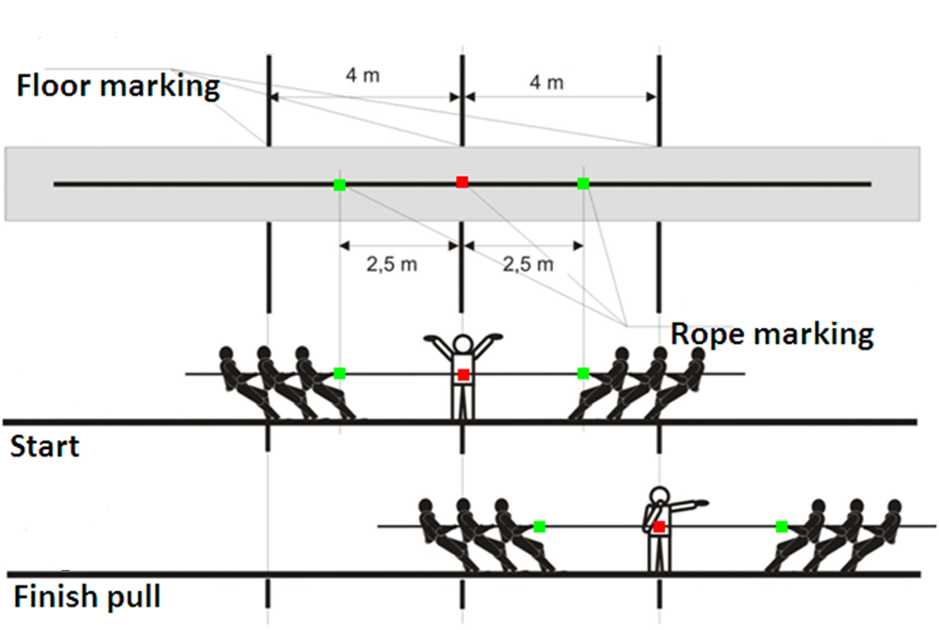 Для соревнований на открытом воздухе (траве)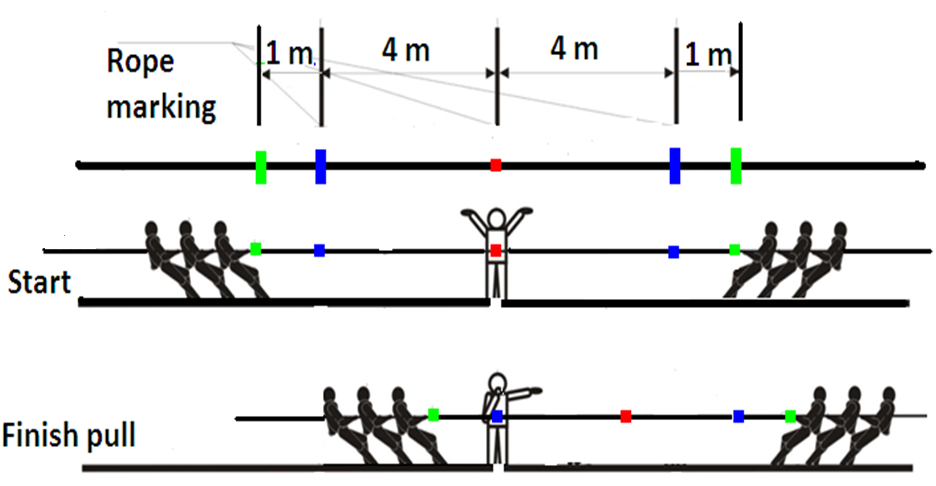 